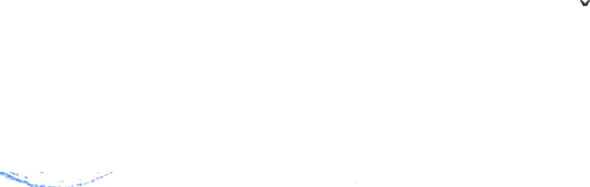 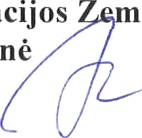 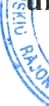 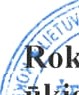 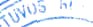 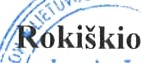 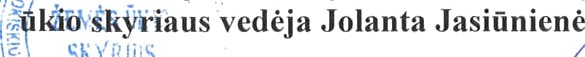 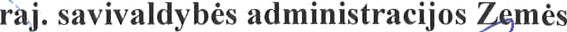 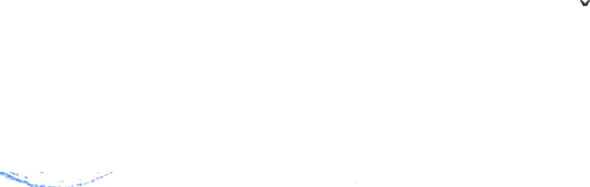 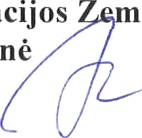 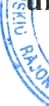 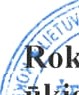 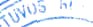 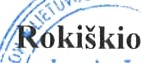 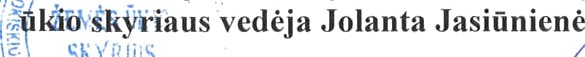 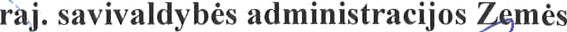 2020 m. TRAKTORIŲ, SAVAEIGIŲ VAŽIUOKLIŲ, KELIŲ TIESIMO MAŠINŲ IR JŲ PRIEKABŲ                                                  TECHNINIŲ APŽIŪRŲ GRAFIKASŽYMINIS MOKESTIS: Traktoriaus techninė apžiūra – 6,80 Eur., priekabos techninė apžiūra – 5,50 Eur.Mokėti į mokesčių inspekcijos sąskaitą. Įmokos kodas -53073.	Grafike nepaminėtos įmonės ir organizacijos apžiūros laiką suderina savivaldybės Žemės ūkio skyriuje, 606 kab., arba telefonais: 8458 51686, 8686 79838, 8610 610637.	Techninė apžiūra yra privaloma.	Technikos savininkai gali kviesti atlikti apžiūrą technikos stovėjimo vietoje. Papildomas mokestis9,90 Eur. į mokesčių inspekcijos sąskaitą.	2015 metų gruodžio 31 d. Lietuvos Respublikos žemės ūkio ministras pasirašė įsakymą, kuris pakeitė kai kuriuos techninių apžiūrų taisyklių punktus:	13 punktas. Jeigu mašina neatitinka techninių reikalavimų, išduodama techninės apžiūros rezultatų kortelė ir pažymima Traktorių registre. Pakartotinę  apžiūrą reikia atlikti mėnesio bėgyje.Jeigu praėjo daugiau nei mėnuo, reikia mokėti žyminį mokestį iš naujo.	17 punktas. Kaip laikomasi techninių apžiūrų reikalavimų, tikrina Valstybės įmonė Mašinų bandymų stotis.	Kiekvienu duomenų keitimo atveju privalomai keičiami seno pavyzdžio valstybiniai numeriai.Vyriausiasis specialistas                                            Sigitas KirlysEil.Nr.     Technikos savininkaiApžiūros laikas Apžiūros vieta1.Čedasų k. mašinų savininkaikovo 20 d. 9,00 val.Čedasų k.2.Panemunio k. mašinų savininkaikovo 20 d. 11,00 val.Panemunio k.3.Suvainiškio k. mašinų savininkaikovo 20 d. 13,00 val.Suvainiškio k.4.Vilkolių k. mašinų savininkaikovo 20 d. 15,00 val.Vilkolių k.5.Antanašės k. mašinų savininkaikovo 23 d. 9,00 valAntanašės k.6.Obelių m. mašinų savininkaikovo 23 d. 11,00 val.Obelių gel.stotis ir prie spirito varyklos7.Obelių spirito varyklakovo 23 d. 13,00 val.prie spirito varyklos8.Gerkonių ž.ū.bendrovė, Pandėlio m. mašinų savininkaikovo 25 d. 9,00 val.Gerkonių ž.ū.b. dirbtuvės9.Sriūbiškių k. mašinų savininkaikovo 25 d. 11,00 val.Sriūbiškių dirbtuvės10.Daupelių k. mašinų savininkaikovo 25 d. 13,00 val.Daupelių k.11.Lailūnų ž.ū. bendrovė, Lailūnų k. mašinų savininkaikovo 27 d. 10,00 val.Lailūnų ž.ū.b. dirbtuvės12.Bučiūnų ir Gediškių k. mašinų savininkaikovo 30 d. 9,00 val.Buvusios dirbtuvės13.Pakriaunių k. mašinų savininkaikovo 30 d. 11,00 val.Pakriaunių dirbtuvės14.Zarinkiškio k. mašinų savininkaikovo 30 d. 13,00 val.Zarinkiškio k.15.Apaščios ir Stanikūnų mašinų savininkaibalandžio 1 d. 9,00 val.Apaščios k.16.Raikėnų k. mašinų savininkaibalandžio 1 d. 12,00 val.Raikėnų k.17.Puodžialaukės k. mašinų savininkaibalandžio 3 d. 9,00 val.Puodžialaukės k.18.Kazliškio k. mašinų savininkaibalandžio 3 d. 11,00 val.Kazliškio dirbtuvės19.Laibgalių k. mašinų savininkaibalandžio 6 d. 9,00 val.Laibgalių dirbtuvės20.„Audrupio“ paukštynasbalandžio 6 d. 11,00 val.„Audrupio „ paukštynas21.Ragelių k. mašinų savininkaibalandžio 8 d. 10,00 val.Ragelių k.22.Aukštakalnių k. mašinų savininkaibalandžio 8 d.  12,00 val.Aukštakalnių k.